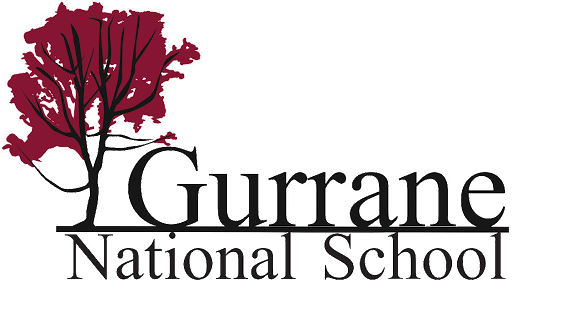 		BooklistJunior Infants 2022/2023Items to be purchasedMathsBusy at Maths – Junior Infants				C.J. Fallon	EnglishSounds Make Words (42 Sounds J. Infants)			FolensRainbow Skills Book A  					CJ Fallon			All Write Now  (Junior Infants)				Folens		Stationery and CopybooksPlease clearly label all books, copies, stationery, lunch boxes, bottles, coats and uniformsPlease also ensure when choosing your child’s schoolbag that an A4 Homework Folder can easily fit inside the bag – no bags on wheels if possible please.From August 30th to September 16th Junior Infants will finish school at 12 noon. Children will only need a snack for small break on these days. After that they will stay for the full Infant day until 1.30pm, and they will need their full lunches etc from Monday September 19th.Book Rental Scheme (Provided by the school)All other books and teaching materials shall be provided under the book rental scheme.                                       2 x Blank copies2 x 40 page copy1 x Project Copybook (No 15) (Top blank, bottom ruled)A5 button walletTwistable Crayons Pack of 12 – any brand (labelled)2 x A4 document folder2 x HB Triangular grip pencils (labelled)1 x eraser2 x Small whiteboard markers1 x large Pritt StickPaint Shirt/Apron – with hooks and clearly labelled€40 for photocopying, art supplies, supplementary materials etc (Payable to the school in September) 